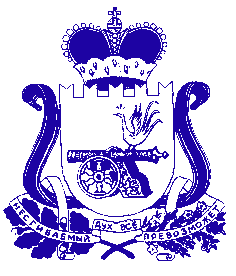 АДМИНИСТРАЦИЯ ЛЕХМИНСКОГО СЕЛЬСКОГО ПОСЕЛЕНИЯХОЛМ-ЖИРКОВСКого РАЙОНа СМОЛЕНСКОЙ ОБЛАСТИПОСТАНОВЛЕНИЕ    от 25.12.2019г.   № 451. В связи с уменьшением объёма финансирования на осуществление закупок товаров (работ, услуг) на 2019 год, в соответствии с ч. 10, 15 ст. 21 Федерального закона от 05.04.2013 N 44-ФЗ "О контрактной системе в сфере закупок товаров, работ, услуг для обеспечения государственных и муниципальных нужд", пунктом 10 Правил, утвержденных постановлением Правительства РФ от 5 июня 2015 г. № 554, контрактному управляющему Данилкович С.И. внести следующие изменения в план-график закупок товаров, (работ, услуг) на 2019 год:-  «сумму 4 355,00 рублей» заменить на «сумму 4 181,00 рублей»;-  «сумму 548 869,11 рублей» заменить на «сумму 527 569,11 рублей»;-  «сумму 2 107,93 рублей» заменить на «сумму 623,30 рублей»;               2. В течение трех рабочих дней с даты вступления в силу настоящего постановления опубликовать измененный план-график закупок товаров (работ, услуг) в Единой информационной системе (ЕИС).            3. Контроль за исполнением постановления оставляю за собой.И.п. Главы  муниципального образованияЛехминского сельского поселенияХолм-Жирковского районаСмоленской области                                                                        Л.А.ФедотоваС распоряжением  ознакомлен(а)  ________________ /Данилкович С.И./О внесении изменений в постановлениеАдминистрации Лехминскогоо сельского поселения Холм-Жирковского района Смоленской области от 18.01.2019 № 2 «Об   утверждении плана-графика закупок товаров, работ, услуг для обеспечения нужд Лехминского сельского поселения Холм-Жирковского района Смоленской области» 